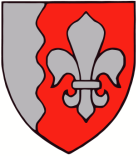 JÕELÄHTME VALLAVALITSUS	Rahandusministeerium					info@fin.ee				                      			23.12.2021 nr 7-3/6004Loo alevik Saha tee 8 ja 8a maaüksuse ning lähiala detailplaneeringu esitamine täiendavate kooskõlastuste määramiseksKäesolevaga esitame Teile lähtuvalt planeerimisseaduse § 142 lõikest 4 täiendavate isikute ja asutustega koostöö vajaduste määramiseks Loo alevik Saha tee 8 ja 8a maaüksuse ning lähiala detailplaneeringu (koostaja:  optimaal Projekt, töö nr 337). Detailplaneering algatati üldplaneeringu kohasena, kuid planeeringu koostamise käigus selgus vajadus vähendada Vadioja ehituskeeluvööndit. Eelnevast tulenevalt muudeti detailplaneeringu menetlus üldplaneeringut muutvaks. Strateegilise keskkonnamõju hindamise algatamise vajalikkuse eelhinnang on koostatud ning selle tulemusena ei peetud vajalikuks KSH algatamist. Keskkonnaamet on eelhinnanguga tutvunud ning asus samale seisukohale (vt kirjavahetust menetlusdokumentide kaustas). KSH algatamata jätmise otsuse teeb vallavolikogu detailplaneeringu vastuvõtmise otsuse mahus. Detailplaneeringu materjalid on saadaval juuresolevalt lingilt: https://www.dropbox.com/sh/t5fdi3sffn4ilfh/AADNVOxAbv5WTB27MDJx95t6a?dl=0 Lugupidamisega,(allkirjastatud digitaalselt)Andrus UmbojavallavanemJekaterina Jelizaveta Sibuljekaterina.sibul@joelahtme.ee 